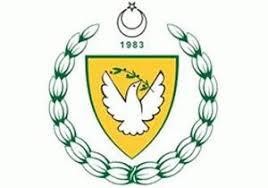 MİLLİ EĞİTİM BAKANLIĞIMESLEKİ TEKNİK ÖĞRETİM DAİRESİ MÜDÜRLÜĞÜ…………………………………...MESLEK LİSESİ20……- 20….. ÖĞRETİM YILI İŞLETMELERDE BECERİ EĞİTİMİÖĞRENCİ İŞ DOSYASIGIDA TEKNOLOJİSİ ALANI Öğrencinin:Adı Soyadı	: .....................................................................Okul Numarası: .....................................................................Sınıfı-Şubesi  : .....................................................................Alan/Dalı	: ..................................................................... İşletmenin:Adı	: .....................................................................Adresi	: .....................................................................Tel	:……………………………………………..Usta Öğretici / Eğitici Personelin:	Koordinatör ÖğretmeninAdı Soyadı	: ........................................................	Adı Soyadı:…………………………………ÖĞRENCİLERİN İŞLETME VE İŞ YERLERİNDE UYGULAMA YAPMALARINA İLİŞKİN VELİ BİLDİRİM FORMU.................................................................. MÜDÜRLÜĞÜ’NE,Okulunuzun………….sınıfı……………nolu	öğrencilerinden,	velisi	bulunduğum………………………………………………’in  aşağıda belirtilen işletmede	20...-20.	öğretimyılı süresince haftada	gün staj yapmasında bir sakınca görmüyorum.Gereğini arz ederim.……/……./20....Öğrenci VelisiAdı  Soyadı: ……………………………..........İmzası:…………………………………............Tel:……………………………………………Adresi;…………………………………………İşletmenin Adı: ……………………………………………………………………...................Telefon No: ……………………………………………………………………………………İşinin Konusu:………………………………………………………………………….............İŞLETMELERDE BECERİ EĞİTİMİ GÖREN ÖĞRENCİLERİN SÖZLEŞMESİ GENEL HÜKÜMLER	Madde 1- Bu sözleşme, Çıraklık ve Meslek Eğitimi Yasası ve ilgili tüzüklerine uygun olarak, işletmede yapılacak beceri eğitiminin esaslarını düzenlemek amacıyla okul müdürü ile işveren veya işveren vekili arasında imzalanır.Madde 2- İki nüsha olarak düzenlenen ve taraflarca imzalanan bu sözleşmenin bir nüshası okul müdürlüğünde, bir nüshası ise işletmede bulunur.Madde 3- İşletmede beceri eğitimi gören öğrencinin teorik eğitimi okulda, pratik eğitimi ise işyerinin eğitim biriminde yapılacaktır. Haftada	gün işletmelerde beceri eğitimi yapılır.Madde 4- İşletmedeki beceri eğitimi, o yıl için hazırlanan ilgili öğretim yılı çalışma takvimine göre yapılır.Madde 5- Öğrencinin eğitimi sırasında işyerinin kusurundan meydana gelebilecek iş kazaları ve meslek hastalıklarından işveren/işveren vekili sorumludur.Madde 6- İşletmelerde beceri eğitimi gören öğrencilerin sigortaları Milli Eğitim ve Kültür Bakanlığı tarafından yapılacaktır. YÜRÜRLÜK	Madde 8- .../..../	tarihinde yürürlülüğe girmek üzere taraflarca imzalanan bu sözleşme öğrencinin öğretim yılı başlangıcındandeğerlendirme sınavının yapıldığı ve çalışma takviminde belirlenen son tarihe kadar geçerlidir.Madde 9- İşverenin değişmesi halinde, yeni işveren ayni mesleği/üretimi sürdürüyorsa sözleşme devam eder.Madde 10- Öğrencinin belediye sınırları içinde okul değiştirmesi durumunda beceri eğitimi ayni işyerinde devam eder. Ancak, okuldaki sözleşme öğrencinin tasdiknamesi ile birlikte yeni okuluna gönderilir.Madde 11- Sözleşme;İşyerinin çeşitli sebeplerle kapatılmasıİşyeri sahibinin değişmesi halinde yeni işyerinin ayni mesleği/üretimi sürdürememesiÖğrenciye bakmakla yükümlü olanın belediye sınırları dışında zorunlu yer değiştirmesiÖğrencinin okuldan tasdikname ile uzaklaştırma veya örgün eğitim dışına çıkarma cezası olarak okulla ilişiğinin kesilmesi ÜCRET VE İZİN	Madde 12- Öğrenciye, işletmede beceri eğitiminin devam ettiği sürece yürürlükteki yasaya uygun olarak asgeri ücretin %30’undan az olmamak üzere ücret ödenir. Öğrenciye ödenecek ücret her türlü vergiden muaftır. Asgari ücrette yıl içinde artış olması halinde, bu artışlar, öğrencinin ücretine ayni oranda ilave edilir.Madde 13- Öğrenciler, teorik eğitim günlerinde izinli sayılırlar. İşletmenin uygun göreceği durumlarda okul idaresini de bilgilendirmek koşulu ile öğrenciye izin verilebilir. Fakat bu izin daha sonra telafi edilir.Madde 14- Öğrenci beceri eğitimi için işletmeye devam etmek zorundadır. İşletmede beceri eğitimine devam etmeyen öğrencininbu günlerdeki ücreti kesilir.Madde 15- İşletme yetkilileri, özürsüz olarak beceri eğitimine gelmeyen öğrenciyi ayni gün içinde okul müdürlüğüne bildirmek zorundadır.Madde 16- Öğrencinin işletmede disiplin soruşturmasını gerektirecek davranışta bulunması halinde, bu durum işletme tarafından okul müdürlüğüne raporla bildirilir. Disiplin işlemi okul müdürlüğü tarafından Disiplin Tüzüğüne göre yürütülür. Sonuç işletmeye yazılı olarak bildirilir.Madde 17- İşletmelerde yapılan beceri eğitiminde öğrencinin; her dönemde temrin, proje, iş, deney, hizmet değerlendirilmesi ve beceri sınavından aldığı puanlar nota çevrilir. Birinci ve İkinci dönem notlarının aritmetik ortalaması alınarak yıl sonu notu belirlenir.İşletme Sorumlusu	Okul Müdürü………….. MESLEK LİSESİ GIDA TEKNOLOJİSİ ALANIİŞLETMELERDE BECERİ EĞİTİMİ YILLIK PLANİşletme Sorumlusu	Alan ÖğretmeniAdı-soyadı: ........................................	Adı-soyadı:.....................................İmzası:	İmzası:……………. MESLEK LİSESİ GIDA TEKNOLOJİSİ ALANIİŞLETMELERDE BECERİ EĞİTİMİ YILLIK PLANİşletme Sorumlusu	Alan ÖğretmeniAdı-soyadı: ........................................	Adı-soyadı:.....................................İmzası:	İmzası:…………….MESLEK LİSESİ GIDA TEKNOLOJİSİ ALANIİŞLETMELERDE BECERİ EĞİTİMİ YILLIK PLAN 	HİJYEN SANİTASYON İşletme Sorumlusu	Alan ÖğretmeniAdı-soyadı: ........................................	Adı-soyadı:.....................................İmzası:	İmzası:…………… MESLEK LİSESİ GIDA TEKNOLOJİSİ ALANIİŞLETMELERDE BECERİ EĞİTİMİ YILLIK PLANİşletme Sorumlusu	Alan ÖğretmeniAdı-soyadı: ........................................	Adı-soyadı:.....................................İmzası:	İmzası:İŞLETMELERDE BECERİ EĞİTİMİ GÖREN ÖĞRENCİLER İÇİN MAZERET İZİN DİLEKÇESİ……………………………………………………………. MESLEK LİSESİ MÜDÜRLÜĞÜ’NE İşletmenin Adı	:Adresi	:Telefon No :E-posta	:Yukarıda adı ve adresi yazılı işletmede meslek eğitimi gören okulunuz ………………..	Alan,............sınıfı,	...……numaralı	kızım/oğlum	'a……………………………………………………………………………………….. mazaretinden dolayı; Tarih:……………… ‘inde,	saat izin verilmesini talep etmekteyim.Bu iznin, devamsızlığından sayılacağını bildiğimi ve gereğini yerine getireceğimi saygı ile arz ederim.… /… / 20.....Öğrenci Velisinin: Adı Soyadı	:İmza	:İŞVEREN VEYA İŞLETME YETKİLİSİNİN:	SORUMLU MÜDÜR MUAVİNİN : AÇIKLAMA:Bu izin dilekçesi, iş yeri eğitim sorumlusu tarafından, izin verilmesinin uygun görülmesi halinde imzalandıktan sonra okul müdürlüğüne öğrenci velisi ile gönderilecektir. Öğrencinin bu durumu devam devamsızlık çizelgesine işlenecektir. Okul idaresinin uygun göreceği bir dönemde telafi edilecektir.BECERİ EĞİTİMİ GÖRECEK ÖĞRENCİLERİN İŞLETMELERE YERLEŞTİRMELERİNE AİT ZÜMRE TUTANAĞITarih: .../.../...………………………………… Meslek Lisesi Müdürlüğü’neGıda Teknolojisi alan öğrencilerimizin 20...-20... Eğitim ve Öğretim yılında, aşağıda adları yazılı  işletmelere; İşletmelerde Beceri Eğitimi dersine ait çalışmaları yapmak amacı ile gitmeleri uygun görülmüştür.Onayınıza arz ederiz........................................	……………………………………………………………………..Atelye Şefi /Alan Sorumlusu	Alan ÖğretmenleriOnaylayan:.................................................	……………………………Sorumlu Müdür Muavini	Okul Müdürü……………………………………MESLEK LİSESİ20-- – 20-- EĞİTİM ÖĞRETİM DERS YILIBECERİ EĞİTİMİ PASTACILIK NOT DEĞERLENDİRME KRİTERLERİTarih:…../…../…..Öğrencinin iş yerindeki devam devamsızlığı (10p) (Her madde 2 puan)Öğrenci iş yerindeki arkadaşları ile uyumlu çalışıyor mu? (12p) (Her madde 3 puan)Öğrenci iş yerinin verdiği görevleri zamanında yerine getiriyor mu? (10p) (Her madde 2 puan)Mesleki teorik bilgi yeterliliğine sahip mi? (15p) (Her madde 5 puan)Mesleki uygulama yeterliliği;Uygulamadaki fiziksel iş becerisi yeterli mi?(9 puan) (Her madde 3 puan)Karşılaşılan problemlere karşı çözüm üretebiliyor mu? (10 puan) (Her madde 2 puan)Öğrenci uygulamada iş güvenliği için gerekli önlemleri alıyor mu?(10 puan) (Her madde 2 puan)Mayalı hamurları tekniğine uygun hazırlayabiliyor mu? (6 puan)Kıyılarak yapılan hamurları tekniğine uygun hazırlayabiliyor mu? (6 puan)Çırpılarak yapılan hamurları tekniğine uygun hazırlayabiliyor mu? (6 puan)Pişirilerek yapılan hamurları tekniğine uygun hazırlayabiliyor mu? (6 puan)İşyeri Eğitim Sorumlusu	Koordinatör Öğretmen…………………………………………	……………………………………NOT: Puantaj hesaplanırken 5 (D,E,F,G) için ortalama bir değer aşağıdaki formülle hesaplanacaktır. Puan : (4 soru için toplam not X 4) / evet sayısı…………………………………………….. MESLEK LİSESİ20-- – 20-- EĞİTİM ÖĞRETİM DERS YILIBECERİ EĞİTİMİ HİJYEN SANİTASYON NOT DEĞERLENDİRME KRİTERLERİTarih:…../…../…..Öğrencinin iş yerindeki devam devamsızlığı (10p) (Her madde 2 puan)Öğrenci iş yerindeki arkadaşları ile uyumlu çalışıyor mu? (12p) (Her madde 3 puan)Öğrenci iş yerinin verdiği görevleri zamanında yerine getiriyor mu? (10p) (Her madde 2 puan)Mesleki teorik bilgi yeterliliğine sahip mi? (15p) (Her madde 5 puan)Mesleki uygulama yeterliliği;Uygulamadaki sorgulama becerisi yeterli mi?(9 puan) (Her madde 3 puan)Karşılaşılan problemlere karşı çözüm üretebiliyor mu? (10 puan) (Her madde 2 puan)Öğrenci uygulamada iş güvenliği için gerekli önlemleri alıyor mu?(10 puan) (Her madde 2 puan)İşletmedeki personel hijyenini dikkate alıyor mu? (6 puan) (Her soru 2 puan)İşletmedeki temizlik ve dezenfeksiyonu denetleyebiliyor mu? (6 puan) (Her soru 2 puan)İşletmedeki gıdaların hijyenini denetleyebiliyor mu? (6 puan) (Her soru 1 puan)Gıda muhafaza ilkelerini denetleyebiliyor mu? (6puan) (Her soru 2 puan)İşyeri Eğitim Sorumlusu	Koordinatör Öğretmen…………………………………………	……………………………………NOT: Puantaj hesaplanırken 5 (D,E,F,G) için ortalama bir değer aşağıdaki formülle hesaplanacaktır. Puan : (4 soru için toplam not X 4) / evet sayısı…………………………………………………. MESLEK LİSESİ20-- – 20-- EĞİTİM ÖĞRETİM DERS YILIBECERİ EĞİTİMİ GIDA KONTROL(Devlet Lab.) NOT DEĞERLENDİRME KRİTERLERİTarih:…../…../…..Öğrencinin iş yerindeki devam devamsızlığı (10p) (Her madde 2 puan)Öğrenci iş yerindeki arkadaşları ile uyumlu çalışıyor mu? (12p) (Her madde 3 puan)Öğrenci iş yerinin verdiği görevleri zamanında yerine getiriyor mu? (10p) (Her madde 2 puan)Mesleki teorik bilgi yeterliliğine sahip mi? (15p) (Her madde 5 puan)Mesleki uygulama yeterliliği;Uygulamadaki fiziksel iş becerisi yeterli mi?(9 puan) (Her madde 3 puan)Karşılaşılan problemlere karşı çözüm üretebiliyor mu? (10 puan) (Her madde 2 puan)Öğrenci uygulamada iş güvenliği için gerekli önlemleri alıyor mu?(10 puan) (Her madde 2 puan)İçme ve kullanma suyu analizlerini yapabiliyor mu? (4 puan) (Her soru 1 puan)Gıdalarda kül, nem ve kuru madde tayinini yapabiliyor mu? (4 puan) (Her soru 1 puan)Kültür elde etmeyi biliyor mu? (4 puan) (Her soru 1 puan)Besiyeri hazırlamayı biliyor mu? (4 puan) (Her soru 2 puan)Analiz sonrası işlemleri uygulamayı biliyor mu? (4 puan) (Her soru 2 puan)ı) Hijyen ve sanitasyon kontrollerini yapabiliyor mu? (4 puan) (Her soru 2 puan)İşyeri Eğitim Sorumlusu	Koordinatör Öğretmen…………………………………………	…………………………………… NOT: Puantaj hesaplanırken 5 (D,E,F,G,H,I) için ortalama bir değer aşağıdaki formülle hesaplanacaktır. Puan : (6 soru için toplam not X 6) / evet sayısı……………………………………………….. MESLEK LİSESİ20-- – 20-- EĞİTİM ÖĞRETİM DERS YILIBECERİ EĞİTİMİ GIDA KONTROL NOT DEĞERLENDİRME KRİTERLERİTarih:…../…../…..Öğrencinin iş yerindeki devam devamsızlığı (10p) (Her madde 2 puan)Öğrenci iş yerindeki arkadaşları ile uyumlu çalışıyor mu? (12p) (Her madde 3 puan)Öğrenci iş yerinin verdiği görevleri zamanında yerine getiriyor mu? (10p) (Her madde 2 puan)Mesleki teorik bilgi yeterliliğine sahip mi? (15p) (Her madde 5 puan)Mesleki uygulama yeterliliği;Uygulamadaki fiziksel iş becerisi yeterli mi?(9 puan) (Her madde 3 puan)Karşılaşılan problemlere karşı çözüm üretebiliyor mu? (10 puan) (Her madde 2 puan)Öğrenci uygulamada iş güvenliği için gerekli önlemleri alıyor mu? (10 puan) (Her madde 2puan)Süt ve süt ürünleri analizlerini yapabiliyor mu? (8 puan) (Her soru 1 puan)Kültür elde etmeyi biliyor mu? (8 puan) (Her soru 1 puan)Hijyen ve sanitasyon kontrol numunelerini almayı biliyor mu? (8 puan) (Her soru 1 puan)İşyeri Eğitim Sorumlusu	Koordinatör Öğretmen…………………………………………	…………………………………… NOT: Puantaj hesaplanırken 5 (D,E,F,G,H,I) için ortalama bir değer aşağıdaki formülle hesaplanacaktır. Puan : (6 soru için toplam not X 6) / evet sayısı……………MESLEK LİSESİ 20... – 20... ÖĞRETİM YILIİŞ DOSYASI DEĞERLENDİRME FORMU…………………………………… MESLEK LİSESİİŞLETMELERDE BECERİ EĞİTİMİ GÖREN ÖĞRENCİLER İÇİN TANITIM KARTI…………………………………… MESLEK LİSESİİŞLETMELERDE BECERİ EĞİTİMİ GÖREN ÖĞRENCİLER İÇİN TANITIM KARTI…………………………………… MESLEK LİSESİİŞLETMELERDE BECERİ EĞİTİMİ GÖREN ÖĞRENCİLER İÇİN TANITIM KARTI…………………………………… MESLEK LİSESİİŞLETMELERDE BECERİ EĞİTİMİ GÖREN ÖĞRENCİLER İÇİN TANITIM KARTI…………………………………… MESLEK LİSESİİŞLETMELERDE BECERİ EĞİTİMİ GÖREN ÖĞRENCİLER İÇİN TANITIM KARTIFOTOĞRAFÖĞRENCİ BİLGİLERİÖĞRENCİ BİLGİLERİÖĞRENCİ BİLGİLERİÖĞRENCİ BİLGİLERİÖĞRENCİ BİLGİLERİÖĞRENCİ BİLGİLERİÖĞRENCİ BİLGİLERİAdı SoyadıAlanı / DalıSınıf ve ŞubesiOkul NoBaba AdıTelefonTelefonAna AdıTelefonTelefonDoğum Yeri ve TarihiKan Grubu :Kan Grubu :Kan Grubu :Kan Grubu :Kan Grubu :Cep Telefonu Numarasıİkametgâh AdresiVELİ BİLGİLERİVELİ BİLGİLERİVELİ BİLGİLERİVELİ BİLGİLERİVELİ BİLGİLERİVELİ BİLGİLERİVELİ BİLGİLERİAdı SoyadıTelefon numarasıAdresiİŞLETME VE EĞİTİM SORUMLUSUNUN BİLGİLERİİŞLETME VE EĞİTİM SORUMLUSUNUN BİLGİLERİİŞLETME VE EĞİTİM SORUMLUSUNUN BİLGİLERİİŞLETME VE EĞİTİM SORUMLUSUNUN BİLGİLERİİŞLETME VE EĞİTİM SORUMLUSUNUN BİLGİLERİİŞLETME VE EĞİTİM SORUMLUSUNUN BİLGİLERİİŞLETME VE EĞİTİM SORUMLUSUNUN BİLGİLERİAdı SoyadıTelefon NumarasıFaks NoKOORDİNATÖR ÖĞRETMENİN BİLGİLERİKOORDİNATÖR ÖĞRETMENİN BİLGİLERİKOORDİNATÖR ÖĞRETMENİN BİLGİLERİKOORDİNATÖR ÖĞRETMENİN BİLGİLERİKOORDİNATÖR ÖĞRETMENİN BİLGİLERİKOORDİNATÖR ÖĞRETMENİN BİLGİLERİKOORDİNATÖR ÖĞRETMENİN BİLGİLERİAdı SoyadıTelefon NumarasıAçıklama:Açıklama:Açıklama:Uygundur……/….…/20.....Okul MüdürüUygundur……/….…/20.....Okul MüdürüUygundur……/….…/20.....Okul MüdürüUygundur……/….…/20.....Okul MüdürüKONULARKoop Süt, SÜTEK, Veteriner DairesiKAZANDIRILACAK / PEKİŞTİRİLECEK YETERLİLİKİŞLETME TARAFINDAN UYGULANDIYSA TİKLEYİNİZSütte yağ analiziDeney malzemelerini seçebilmeDeneyi uygulayabilmeDeney sonucunu yorumlayabilmeSütte asitlikDeney malzemelerini seçebilmeDeneyi uygulayabilmeDeney sonucunu yorumlayabilmeNem ve kuru madde analizleriDeney malzemelerini seçebilmeDeneyi uygulayabilmeDeney sonucunu yorumlayabilmeAyranda viskoziteDeney malzemelerini seçebilmeDeneyi uygulayabilmeDeney sonucunu yorumlamaSütte donma noktasıDeney malzemelerini seçebilmeDeneyi uygulayabilmeDeney sonucunu yorumlayabilmeMastisis analiziDeney malzemelerini seçebilmeDeneyi uygulayabilmeDeney sonucunu yorumlamaSütte karbonat analiziDeney malzemelerini seçebilmeDeneyi uygulayabilmeDeney sonucunu yorumlamaBrix analiziDeney malzemelerini seçebilmeDeneyi uygulayabilmeDeney sonucunu yorumlamaSütte somatik hücre tespitiDeney malzemelerini seçebilmeDeneyi uygulayabilmeDeney sonucunu yorumlamaSüt ve süt ürünlerinde patojen aranmasıDeney malzemelerini seçebilmeDeneyi uygulayabilmeDeney sonucunu yorumlamaSüt ve süt ürünlerinde total bakteri analizleriDeney malzemelerini seçebilmeDeneyi uygulayabilmeDeney sonucunu yorumlamaPersonel hijyen analizleriDeney malzemelerini seçebilmeDeneyi uygulayabilmeDeney sonucunu yorumlamaOrtam hijyen ve sanitasyon testleriDeney malzemelerini seçebilmeDeneyi uygulayabilmeDeney sonucunu yorumlamaSterilizasyonSterilizasyon aşamalarını uygulayabilmeSterilizasyonu sağlayabilmeKONULARDevlet LaboratuvarıKAZANDIRILACAK / PEKİŞTİRİLECEK YETERLİLİKİŞLETME TARAFINDAN UYGULANDIYSA TİKLEYİNİZNumune alma yöntemleriAseptik koşullara uyarak numuneyi alabilmeSeyreltme yöntemleriGerekli malzemeleri seçebilmeSeyreltme basamaklarını uygulayabilmeSuda karbonat aramaDeney malzemelerini seçebilmeDeneyi uygulayabilmeDeney sonucunu yorumlayabilmeTuzluluk analizleriDeney malzemelerini seçebilmeDeneyi uygulayabilmeDeney sonucunu yorumlayabilmeSuda kalsiyum aramaDeney malzemelerini seçebilmeDeneyi uygulayabilmeDeney sonucunu yorumlayabilmeSuda nitrit aramaDeney malzemelerini seçebilmeDeneyi uygulayabilmeDeney sonucunu yorumlayabilmeSuda serbest klor aramaDeney malzemelerini seçebilmeDeneyi uygulayabilmeDeney sonucunu yorumlayabilmeSuda Na-K aramaDeney malzemelerini seçebilmeDeneyi uygulayabilmeDeney sonucunu yorumlayabilmeGıdalarda kül tayiniDeney malzemelerini seçebilmeDeneyi uygulayabilmeDeney sonucunu yorumlamaGıdalarda nem ve kuru madde analizleriDeney malzemelerini seçebilmeDeneyi uygulayabilmeDeney sonucunu yorumlamaAlkollü içecek analizleriDeneyin uygulama aşamalarını ve sonuçlarını gözlemeSuda total bakteri analizleriDeney malzemelerini seçebilmeDeneyi uygulayabilmeDeney sonucunu yorumlamaSuda küf ve maya analizleriDeney malzemelerini seçebilmeDeneyi uygulayabilmeDeney sonucunu yorumlamaSuda patojen analiziDeney malzemelerini seçebilmeDeneyi uygulayabilmeDeney sonucunu yorumlamaSuda koliform analiziDeney malzemelerini seçebilmeDeneyi uygulayabilmeDeney sonucunu yorumlamaGıdalarda patojen analiziDeney malzemelerini seçebilmeDeneyi uygulayabilmeDeney sonucunu yorumlayabilmeGıdalarda total bakteri analiziDeney malzemelerini seçebilmeDeneyi uygulayabilmeDeney sonucunu yorumlayabilmeGıdalarda küf ve maya analizleriDeney malzemelerini seçebilmeDeneyi uygulayabilmeDeney sonucunu yorumlayabilmeGıdalarda koliform analiziDeney malzemelerini seçebilmeDeneyi uygulayabilmeDeney sonucunu yorumlamaBesiyeri hazırlamaGerekli malzemeleri seçebilmeAseptik koşullar altında besiyeri hazırlayabilmeSterilizasyonSterilizasyon aşamalarını uygulayabilmeSterilizasyonu sağlayabilmeHijyen ve sanitasyonun sağlanmasıİşletmelerdeki hijyen ve sanitasyon uygulamalarını uygulama ve yorumlayabilmeÇalışan hijyen kurallarını sıralayabilmeÇalışan hijyen ve sanitasyon kontrollerini uygulama ve yorumlayabilmeKONULARLefkoşa Türk BelediyesiKAZANDIRILACAK / PEKİŞTİRİLECEK YETERLİLİKİŞLETME TARAFINDAN UYGULANDIYSA TİKLEYİNİZPERSONEL HİJYENİPersonel sağlık karnelerinin varlığını denetleyebilmePersonelin işletmeye uygun kıyafet ve koruyucu malzemeleri (bone, maske gibi) tam ve doğru kullandığına dair karar verebilmePersonelin kişisel temizlik kurallarına	uygunluğunu denetleyebilmePersonelin işletme giriş çıkışlarında, el yıkama alanlarında ve tuvalet- giriş çıkışlarında	sanitasyon kurallarına uyup uymadığını denetleyebilmeİŞLETMELERDE TEMİZLİK VE DEZENFEKSİYONİşletmelerde temizlik ve dezenfeksiyon uygulamaları için gerekli araç-gereç ve donanımın yeterliliğine karar verebilmeİşletmelerde temizlik ve dezenfeksiyon uygulamaları için yöntemlerin yeterliliğine ve doğruluğuna karar verebilmeGIDA HİJYENİGıdaların uygun şartlarda işletmeye kabul edilip edilmediğini denetleyebilmeGıdaların uygun şartlarda işlenip işlenmediğini denetleyebilmeKontaminasyon kaynaklarının varlığını denetleyebilmeAmbalajlama ve etiketleme kurallarına uygunluğa karar verebilmeÜretim sonrası faaliyetlerde hijyen ve sanitasyon kurallarına uyulup	uyulmadığını denetleyebilmeGIDA MUHAFAZA İLKELERİTüketime hazır gıdaların mikrobiyal gelişmeyi önleyecek şartlarda	bekletildiğini denetleyebilmeTüketime hazır gıdaların kontaminasyonu	önleyecek şartlarda bekletildiğine karar verebilmeGıdaların uygun şartlarda servis edilip	edilmediğini denetleyebilmeKONULARKAZANDIRILACAK / PEKİŞTİRİLECEK YETERLİLİKİŞLETME TARAFINDAN UYGULANDIYSA TİKLEYİNİZKıyılarak yapılan hamurlarKıyılarak yapılan hamur tekniklerinikavrayıp, uygulayabilmeMayalı hamurlarMayalı hamur tekniklerini uygulayabilmeÇırpılarak yapılan hamurlarÇırpılarak yapılan hamur tekniklerini kavrayıp uygulayabilmePişirilerek yapılan hamurlarPişirilerek yapılan hamur tekniklerini kavrayıp uygulayabilmeKuru pastalarKuru pasta çeşitlerini hazırlayıp şekillendirebilmeBöreklerFarklı börek çeşitlerini hazırlayıp şekillendirebilmeTart tartölet ve paylarTart tartölet ve payları hazırlayarak dolgu kremalarını uygulayıp süsleyebilmeKrema sos ve çikolatalarFarklı amaçlarla kullanılabilecek sos krema ve çikolataları hazırlayıp pastalara uygulayabilmeYaş pastalarYaş pasta için öncelikle pandispanya hazırlayıp pişirebilme,Hazırlanan ara ve kaplama kremalarını pastaya uygulayabilmeFarklı gereçlerle pastayı süsleyip tamamlayabilmeOluşan herhangi bir hatayı düzelterek pastayı satışa hazırlayabilmePastayı şeker hamuru , krem şanti çikolata veya jöle ile kaplayabilmeSipariş verilen bir pastayı tümüyle satışa hazırlayabilmeDekoratif tekniklerle pasta süslemePasta süslemede kullanılan bazıteknikleri kavrayarak pastalar üzerinde uygulayabilmeŞerbetli tatlılarFarklı şerbetli tatlıların yapılış şekillerini kavrayarak uygulayabilmeŞeker Hamuru ÇalışmalarıFarklı tekniklerle şeker hamuruşekillendirmeleri ve figürler yapabilme……………………………..MESLEK LİSESİİŞLETMELERDE BECERİ EĞİTİMİ GÖREN ÖĞRENCİLERİN 1.DÖNEM DEVAM-DEVAMSIZLIK ÇİZELGESİ……………………………..MESLEK LİSESİİŞLETMELERDE BECERİ EĞİTİMİ GÖREN ÖĞRENCİLERİN 1.DÖNEM DEVAM-DEVAMSIZLIK ÇİZELGESİ……………………………..MESLEK LİSESİİŞLETMELERDE BECERİ EĞİTİMİ GÖREN ÖĞRENCİLERİN 1.DÖNEM DEVAM-DEVAMSIZLIK ÇİZELGESİ……………………………..MESLEK LİSESİİŞLETMELERDE BECERİ EĞİTİMİ GÖREN ÖĞRENCİLERİN 1.DÖNEM DEVAM-DEVAMSIZLIK ÇİZELGESİ……………………………..MESLEK LİSESİİŞLETMELERDE BECERİ EĞİTİMİ GÖREN ÖĞRENCİLERİN 1.DÖNEM DEVAM-DEVAMSIZLIK ÇİZELGESİ……………………………..MESLEK LİSESİİŞLETMELERDE BECERİ EĞİTİMİ GÖREN ÖĞRENCİLERİN 1.DÖNEM DEVAM-DEVAMSIZLIK ÇİZELGESİ……………………………..MESLEK LİSESİİŞLETMELERDE BECERİ EĞİTİMİ GÖREN ÖĞRENCİLERİN 1.DÖNEM DEVAM-DEVAMSIZLIK ÇİZELGESİ……………………………..MESLEK LİSESİİŞLETMELERDE BECERİ EĞİTİMİ GÖREN ÖĞRENCİLERİN 1.DÖNEM DEVAM-DEVAMSIZLIK ÇİZELGESİ……………………………..MESLEK LİSESİİŞLETMELERDE BECERİ EĞİTİMİ GÖREN ÖĞRENCİLERİN 1.DÖNEM DEVAM-DEVAMSIZLIK ÇİZELGESİ……………………………..MESLEK LİSESİİŞLETMELERDE BECERİ EĞİTİMİ GÖREN ÖĞRENCİLERİN 1.DÖNEM DEVAM-DEVAMSIZLIK ÇİZELGESİ……………………………..MESLEK LİSESİİŞLETMELERDE BECERİ EĞİTİMİ GÖREN ÖĞRENCİLERİN 1.DÖNEM DEVAM-DEVAMSIZLIK ÇİZELGESİ……………………………..MESLEK LİSESİİŞLETMELERDE BECERİ EĞİTİMİ GÖREN ÖĞRENCİLERİN 1.DÖNEM DEVAM-DEVAMSIZLIK ÇİZELGESİ……………………………..MESLEK LİSESİİŞLETMELERDE BECERİ EĞİTİMİ GÖREN ÖĞRENCİLERİN 1.DÖNEM DEVAM-DEVAMSIZLIK ÇİZELGESİ……………………………..MESLEK LİSESİİŞLETMELERDE BECERİ EĞİTİMİ GÖREN ÖĞRENCİLERİN 1.DÖNEM DEVAM-DEVAMSIZLIK ÇİZELGESİ……………………………..MESLEK LİSESİİŞLETMELERDE BECERİ EĞİTİMİ GÖREN ÖĞRENCİLERİN 1.DÖNEM DEVAM-DEVAMSIZLIK ÇİZELGESİ……………………………..MESLEK LİSESİİŞLETMELERDE BECERİ EĞİTİMİ GÖREN ÖĞRENCİLERİN 1.DÖNEM DEVAM-DEVAMSIZLIK ÇİZELGESİ……………………………..MESLEK LİSESİİŞLETMELERDE BECERİ EĞİTİMİ GÖREN ÖĞRENCİLERİN 1.DÖNEM DEVAM-DEVAMSIZLIK ÇİZELGESİ……………………………..MESLEK LİSESİİŞLETMELERDE BECERİ EĞİTİMİ GÖREN ÖĞRENCİLERİN 1.DÖNEM DEVAM-DEVAMSIZLIK ÇİZELGESİ……………………………..MESLEK LİSESİİŞLETMELERDE BECERİ EĞİTİMİ GÖREN ÖĞRENCİLERİN 1.DÖNEM DEVAM-DEVAMSIZLIK ÇİZELGESİ……………………………..MESLEK LİSESİİŞLETMELERDE BECERİ EĞİTİMİ GÖREN ÖĞRENCİLERİN 1.DÖNEM DEVAM-DEVAMSIZLIK ÇİZELGESİ……………………………..MESLEK LİSESİİŞLETMELERDE BECERİ EĞİTİMİ GÖREN ÖĞRENCİLERİN 1.DÖNEM DEVAM-DEVAMSIZLIK ÇİZELGESİ……………………………..MESLEK LİSESİİŞLETMELERDE BECERİ EĞİTİMİ GÖREN ÖĞRENCİLERİN 1.DÖNEM DEVAM-DEVAMSIZLIK ÇİZELGESİ……………………………..MESLEK LİSESİİŞLETMELERDE BECERİ EĞİTİMİ GÖREN ÖĞRENCİLERİN 1.DÖNEM DEVAM-DEVAMSIZLIK ÇİZELGESİ……………………………..MESLEK LİSESİİŞLETMELERDE BECERİ EĞİTİMİ GÖREN ÖĞRENCİLERİN 1.DÖNEM DEVAM-DEVAMSIZLIK ÇİZELGESİ……………………………..MESLEK LİSESİİŞLETMELERDE BECERİ EĞİTİMİ GÖREN ÖĞRENCİLERİN 1.DÖNEM DEVAM-DEVAMSIZLIK ÇİZELGESİ……………………………..MESLEK LİSESİİŞLETMELERDE BECERİ EĞİTİMİ GÖREN ÖĞRENCİLERİN 1.DÖNEM DEVAM-DEVAMSIZLIK ÇİZELGESİ……………………………..MESLEK LİSESİİŞLETMELERDE BECERİ EĞİTİMİ GÖREN ÖĞRENCİLERİN 1.DÖNEM DEVAM-DEVAMSIZLIK ÇİZELGESİ……………………………..MESLEK LİSESİİŞLETMELERDE BECERİ EĞİTİMİ GÖREN ÖĞRENCİLERİN 1.DÖNEM DEVAM-DEVAMSIZLIK ÇİZELGESİ……………………………..MESLEK LİSESİİŞLETMELERDE BECERİ EĞİTİMİ GÖREN ÖĞRENCİLERİN 1.DÖNEM DEVAM-DEVAMSIZLIK ÇİZELGESİ……………………………..MESLEK LİSESİİŞLETMELERDE BECERİ EĞİTİMİ GÖREN ÖĞRENCİLERİN 1.DÖNEM DEVAM-DEVAMSIZLIK ÇİZELGESİ……………………………..MESLEK LİSESİİŞLETMELERDE BECERİ EĞİTİMİ GÖREN ÖĞRENCİLERİN 1.DÖNEM DEVAM-DEVAMSIZLIK ÇİZELGESİ……………………………..MESLEK LİSESİİŞLETMELERDE BECERİ EĞİTİMİ GÖREN ÖĞRENCİLERİN 1.DÖNEM DEVAM-DEVAMSIZLIK ÇİZELGESİ……………………………..MESLEK LİSESİİŞLETMELERDE BECERİ EĞİTİMİ GÖREN ÖĞRENCİLERİN 1.DÖNEM DEVAM-DEVAMSIZLIK ÇİZELGESİ……………………………..MESLEK LİSESİİŞLETMELERDE BECERİ EĞİTİMİ GÖREN ÖĞRENCİLERİN 1.DÖNEM DEVAM-DEVAMSIZLIK ÇİZELGESİİŞLETMENİN / KURUMUN ADIİŞLETMENİN / KURUMUN ADIİŞLETMENİN / KURUMUN ADIİŞLETMENİN / KURUMUN ADIİŞLETMENİN / KURUMUN ADIİŞLETMENİN / KURUMUN ADIİŞLETMENİN / KURUMUN ADIİŞLETMENİN / KURUMUN ADIİŞLETMENİN / KURUMUN ADIİŞLETMENİN / KURUMUN ADIİŞLETMENİN / KURUMUN ADIADRESİADRESİADRESİADRESİADRESİTELEFONTELEFONTELEFONTELEFONTELEFONFAXFAXFAXFAXFAXE-POSTAE-POSTAE-POSTAE-POSTAE-POSTAE-POSTAE-POSTAAYLARAYLAR12345678910111213141516171819202122232425262728293031EYLÜLEYLÜLEKİMEKİMKASIMKASIMARALIKARALIKOCAKOCAKÖĞRENCİNİN DEVAM ETMEDİĞİ GÜNLERLE İLGİLİ MAZARET VE AÇIKLAMALARIÖĞRENCİNİN DEVAM ETMEDİĞİ GÜNLERLE İLGİLİ MAZARET VE AÇIKLAMALARIÖĞRENCİNİN DEVAM ETMEDİĞİ GÜNLERLE İLGİLİ MAZARET VE AÇIKLAMALARIÖĞRENCİNİN DEVAM ETMEDİĞİ GÜNLERLE İLGİLİ MAZARET VE AÇIKLAMALARIÖĞRENCİNİN DEVAM ETMEDİĞİ GÜNLERLE İLGİLİ MAZARET VE AÇIKLAMALARIÖĞRENCİNİN DEVAM ETMEDİĞİ GÜNLERLE İLGİLİ MAZARET VE AÇIKLAMALARIÖĞRENCİNİN DEVAM ETMEDİĞİ GÜNLERLE İLGİLİ MAZARET VE AÇIKLAMALARIÖĞRENCİNİN DEVAM ETMEDİĞİ GÜNLERLE İLGİLİ MAZARET VE AÇIKLAMALARIÖĞRENCİNİN DEVAM ETMEDİĞİ GÜNLERLE İLGİLİ MAZARET VE AÇIKLAMALARIÖĞRENCİNİN DEVAM ETMEDİĞİ GÜNLERLE İLGİLİ MAZARET VE AÇIKLAMALARIÖĞRENCİNİN DEVAM ETMEDİĞİ GÜNLERLE İLGİLİ MAZARET VE AÇIKLAMALARIÖĞRENCİNİN DEVAM ETMEDİĞİ GÜNLERLE İLGİLİ MAZARET VE AÇIKLAMALARIÖĞRENCİNİN DEVAM ETMEDİĞİ GÜNLERLE İLGİLİ MAZARET VE AÇIKLAMALARIÖĞRENCİNİN DEVAM ETMEDİĞİ GÜNLERLE İLGİLİ MAZARET VE AÇIKLAMALARIÖĞRENCİNİN DEVAM ETMEDİĞİ GÜNLERLE İLGİLİ MAZARET VE AÇIKLAMALARIÖĞRENCİNİN DEVAM ETMEDİĞİ GÜNLERLE İLGİLİ MAZARET VE AÇIKLAMALARIÖĞRENCİNİN DEVAM ETMEDİĞİ GÜNLERLE İLGİLİ MAZARET VE AÇIKLAMALARIÖĞRENCİNİN DEVAM ETMEDİĞİ GÜNLERLE İLGİLİ MAZARET VE AÇIKLAMALARIÖĞRENCİNİN DEVAM ETMEDİĞİ GÜNLERLE İLGİLİ MAZARET VE AÇIKLAMALARIÖĞRENCİNİN DEVAM ETMEDİĞİ GÜNLERLE İLGİLİ MAZARET VE AÇIKLAMALARIÖĞRENCİNİN DEVAM ETMEDİĞİ GÜNLERLE İLGİLİ MAZARET VE AÇIKLAMALARITELEFON NO:TELEFON NO:TELEFON NO:TELEFON NO:TELEFON NO:TELEFON NO:TELEFON NO:TELEFON NO:TELEFON NO:TELEFON NO:TELEFON NO:TELEFON NO:EĞİTİM/ÖĞRETİM YILIEĞİTİM/ÖĞRETİM YILIEĞİTİM/ÖĞRETİM YILIEĞİTİM/ÖĞRETİM YILIÖĞRENCİNİN ADI SOYADIÖĞRENCİNİN ADI SOYADIÖĞRENCİNİN ADI SOYADIÖĞRENCİNİN ADI SOYADIÖĞRENCİNİN ADI SOYADIÖĞRENCİNİN ADI SOYADIÖĞRENCİNİN ADI SOYADIÖĞRENCİNİN ADI SOYADIÖĞRENCİNİN ADI SOYADISINIFISINIFISINIFIOKUL NOOKUL NOOKUL NOİŞ YERİ DEPARTMANI EĞİTİM SORUMLUSUNUNİŞ YERİ DEPARTMANI EĞİTİM SORUMLUSUNUNİŞ YERİ DEPARTMANI EĞİTİM SORUMLUSUNUNİŞ YERİ DEPARTMANI EĞİTİM SORUMLUSUNUNİŞ YERİ DEPARTMANI EĞİTİM SORUMLUSUNUNİŞ YERİ DEPARTMANI EĞİTİM SORUMLUSUNUNİŞ YERİ DEPARTMANI EĞİTİM SORUMLUSUNUNİŞ YERİ DEPARTMANI EĞİTİM SORUMLUSUNUNİŞ YERİ DEPARTMANI EĞİTİM SORUMLUSUNUNİŞ YERİ DEPARTMANI EĞİTİM SORUMLUSUNUNİŞ YERİ DEPARTMANI EĞİTİM SORUMLUSUNUNİŞ YERİ DEPARTMANI EĞİTİM SORUMLUSUNUNİŞ YERİ DEPARTMANI EĞİTİM SORUMLUSUNUNİŞ YERİ DEPARTMANI EĞİTİM SORUMLUSUNUNADI SOYADIADI SOYADIADI SOYADIADI SOYADIADI SOYADITELEFONUTELEFONUTELEFONUTELEFONUİMZASIİMZASIİMZASIİMZASIİMZASIDEVAM-DEVAMSIZLIĞIN GÖSTERİLECEĞİ SEMBOLLERDEVAM-DEVAMSIZLIĞIN GÖSTERİLECEĞİ SEMBOLLERDEVAM-DEVAMSIZLIĞIN GÖSTERİLECEĞİ SEMBOLLERDEVAM-DEVAMSIZLIĞIN GÖSTERİLECEĞİ SEMBOLLERDEVAM-DEVAMSIZLIĞIN GÖSTERİLECEĞİ SEMBOLLERDEVAM-DEVAMSIZLIĞIN GÖSTERİLECEĞİ SEMBOLLERDEVAM-DEVAMSIZLIĞIN GÖSTERİLECEĞİ SEMBOLLERDEVAM-DEVAMSIZLIĞIN GÖSTERİLECEĞİ SEMBOLLERDEVAM-DEVAMSIZLIĞIN GÖSTERİLECEĞİ SEMBOLLERDEVAM-DEVAMSIZLIĞIN GÖSTERİLECEĞİ SEMBOLLERDEVAM-DEVAMSIZLIĞIN GÖSTERİLECEĞİ SEMBOLLERDEVAM-DEVAMSIZLIĞIN GÖSTERİLECEĞİ SEMBOLLERDEVAM-DEVAMSIZLIĞIN GÖSTERİLECEĞİ SEMBOLLERDEVAM-DEVAMSIZLIĞIN GÖSTERİLECEĞİ SEMBOLLERTOP. İBE GÜNÜ:TOP. İBE GÜNÜ:TOP. İBE GÜNÜ:TOP. İBE GÜNÜ:TOP. İBE GÜNÜ:DDEVAMSIZ(Gelmediği Günler)DEVAMSIZ(Gelmediği Günler)DEVAMSIZ(Gelmediği Günler)DEVAMSIZ(Gelmediği Günler)DEVAMSIZ(Gelmediği Günler)DEVAMSIZ(Gelmediği Günler)DEVAMSIZ(Gelmediği Günler)DEVAMSIZ(Gelmediği Günler)DEVAMSIZ(Gelmediği Günler)DEVAMSIZ(Gelmediği Günler)DEVAMSIZ(Gelmediği Günler)DEVAMSIZ(Gelmediği Günler)DEVAMSIZ(Gelmediği Günler)DOKUL KORDİNATÖR ÖĞRETMENİNOKUL KORDİNATÖR ÖĞRETMENİNOKUL KORDİNATÖR ÖĞRETMENİNOKUL KORDİNATÖR ÖĞRETMENİNOKUL KORDİNATÖR ÖĞRETMENİNOKUL KORDİNATÖR ÖĞRETMENİNOKUL KORDİNATÖR ÖĞRETMENİNOKUL KORDİNATÖR ÖĞRETMENİNOKUL KORDİNATÖR ÖĞRETMENİNOKUL KORDİNATÖR ÖĞRETMENİNOKUL KORDİNATÖR ÖĞRETMENİNOKUL KORDİNATÖR ÖĞRETMENİNOKUL KORDİNATÖR ÖĞRETMENİNOKUL KORDİNATÖR ÖĞRETMENİNXİŞLETMEDE OLDUĞU GÜNLERİŞLETMEDE OLDUĞU GÜNLERİŞLETMEDE OLDUĞU GÜNLERİŞLETMEDE OLDUĞU GÜNLERİŞLETMEDE OLDUĞU GÜNLERİŞLETMEDE OLDUĞU GÜNLERİŞLETMEDE OLDUĞU GÜNLERİŞLETMEDE OLDUĞU GÜNLERİŞLETMEDE OLDUĞU GÜNLERİŞLETMEDE OLDUĞU GÜNLERİŞLETMEDE OLDUĞU GÜNLERİŞLETMEDE OLDUĞU GÜNLERİŞLETMEDE OLDUĞU GÜNLERXADI SOYADIADI SOYADIADI SOYADIADI SOYADIADI SOYADITELEFONUTELEFONUTELEFONUTELEFONUİMZASIİMZASIİMZASIİMZASIİMZASIİMAZARET İZİNLİ OLDUĞU GÜNLERMAZARET İZİNLİ OLDUĞU GÜNLERMAZARET İZİNLİ OLDUĞU GÜNLERMAZARET İZİNLİ OLDUĞU GÜNLERMAZARET İZİNLİ OLDUĞU GÜNLERMAZARET İZİNLİ OLDUĞU GÜNLERMAZARET İZİNLİ OLDUĞU GÜNLERMAZARET İZİNLİ OLDUĞU GÜNLERMAZARET İZİNLİ OLDUĞU GÜNLERMAZARET İZİNLİ OLDUĞU GÜNLERMAZARET İZİNLİ OLDUĞU GÜNLERMAZARET İZİNLİ OLDUĞU GÜNLERMAZARET İZİNLİ OLDUĞU GÜNLERİRRAPORLURAPORLURAPORLURAPORLURAPORLURAPORLURAPORLURAPORLURAPORLURAPORLURAPORLURAPORLURAPORLURSORUMLU MÜDÜR MUAVİNİN ONAYI VE İMZASISORUMLU MÜDÜR MUAVİNİN ONAYI VE İMZASISORUMLU MÜDÜR MUAVİNİN ONAYI VE İMZASISORUMLU MÜDÜR MUAVİNİN ONAYI VE İMZASISORUMLU MÜDÜR MUAVİNİN ONAYI VE İMZASISORUMLU MÜDÜR MUAVİNİN ONAYI VE İMZASISORUMLU MÜDÜR MUAVİNİN ONAYI VE İMZASISORUMLU MÜDÜR MUAVİNİN ONAYI VE İMZASISORUMLU MÜDÜR MUAVİNİN ONAYI VE İMZASISORUMLU MÜDÜR MUAVİNİN ONAYI VE İMZASISORUMLU MÜDÜR MUAVİNİN ONAYI VE İMZASISORUMLU MÜDÜR MUAVİNİN ONAYI VE İMZASISORUMLU MÜDÜR MUAVİNİN ONAYI VE İMZASISORUMLU MÜDÜR MUAVİNİN ONAYI VE İMZASITTELAFİ ETTİĞİ GÜNLER(D,R,İ)TELAFİ ETTİĞİ GÜNLER(D,R,İ)TELAFİ ETTİĞİ GÜNLER(D,R,İ)TELAFİ ETTİĞİ GÜNLER(D,R,İ)TELAFİ ETTİĞİ GÜNLER(D,R,İ)TELAFİ ETTİĞİ GÜNLER(D,R,İ)TELAFİ ETTİĞİ GÜNLER(D,R,İ)TELAFİ ETTİĞİ GÜNLER(D,R,İ)TELAFİ ETTİĞİ GÜNLER(D,R,İ)TELAFİ ETTİĞİ GÜNLER(D,R,İ)TELAFİ ETTİĞİ GÜNLER(D,R,İ)TELAFİ ETTİĞİ GÜNLER(D,R,İ)TELAFİ ETTİĞİ GÜNLER(D,R,İ)TRTRESMİ TATİLRESMİ TATİLRESMİ TATİLRESMİ TATİLRESMİ TATİLRESMİ TATİLRESMİ TATİLRESMİ TATİLRESMİ TATİLRESMİ TATİLRESMİ TATİLRESMİ TATİLRESMİ TATİLRTSHSINAV HAFTASISINAV HAFTASISINAV HAFTASISINAV HAFTASISINAV HAFTASISINAV HAFTASISINAV HAFTASISINAV HAFTASISINAV HAFTASISINAV HAFTASISINAV HAFTASISINAV HAFTASISINAV HAFTASISHİİİDARİ İZİNLİİDARİ İZİNLİİDARİ İZİNLİİDARİ İZİNLİİDARİ İZİNLİİDARİ İZİNLİİDARİ İZİNLİİDARİ İZİNLİİDARİ İZİNLİİDARİ İZİNLİİDARİ İZİNLİİDARİ İZİNLİİDARİ İZİNLİİİ………………………… MESLEK LİSESİİŞLETMELERDE BECERİ EĞİTİMİ GÖREN ÖĞRENCİLERİN 2.DÖNEM DEVAM-DEVAMSIZLIK ÇİZELGESİ………………………… MESLEK LİSESİİŞLETMELERDE BECERİ EĞİTİMİ GÖREN ÖĞRENCİLERİN 2.DÖNEM DEVAM-DEVAMSIZLIK ÇİZELGESİ………………………… MESLEK LİSESİİŞLETMELERDE BECERİ EĞİTİMİ GÖREN ÖĞRENCİLERİN 2.DÖNEM DEVAM-DEVAMSIZLIK ÇİZELGESİ………………………… MESLEK LİSESİİŞLETMELERDE BECERİ EĞİTİMİ GÖREN ÖĞRENCİLERİN 2.DÖNEM DEVAM-DEVAMSIZLIK ÇİZELGESİ………………………… MESLEK LİSESİİŞLETMELERDE BECERİ EĞİTİMİ GÖREN ÖĞRENCİLERİN 2.DÖNEM DEVAM-DEVAMSIZLIK ÇİZELGESİ………………………… MESLEK LİSESİİŞLETMELERDE BECERİ EĞİTİMİ GÖREN ÖĞRENCİLERİN 2.DÖNEM DEVAM-DEVAMSIZLIK ÇİZELGESİ………………………… MESLEK LİSESİİŞLETMELERDE BECERİ EĞİTİMİ GÖREN ÖĞRENCİLERİN 2.DÖNEM DEVAM-DEVAMSIZLIK ÇİZELGESİ………………………… MESLEK LİSESİİŞLETMELERDE BECERİ EĞİTİMİ GÖREN ÖĞRENCİLERİN 2.DÖNEM DEVAM-DEVAMSIZLIK ÇİZELGESİ………………………… MESLEK LİSESİİŞLETMELERDE BECERİ EĞİTİMİ GÖREN ÖĞRENCİLERİN 2.DÖNEM DEVAM-DEVAMSIZLIK ÇİZELGESİ………………………… MESLEK LİSESİİŞLETMELERDE BECERİ EĞİTİMİ GÖREN ÖĞRENCİLERİN 2.DÖNEM DEVAM-DEVAMSIZLIK ÇİZELGESİ………………………… MESLEK LİSESİİŞLETMELERDE BECERİ EĞİTİMİ GÖREN ÖĞRENCİLERİN 2.DÖNEM DEVAM-DEVAMSIZLIK ÇİZELGESİ………………………… MESLEK LİSESİİŞLETMELERDE BECERİ EĞİTİMİ GÖREN ÖĞRENCİLERİN 2.DÖNEM DEVAM-DEVAMSIZLIK ÇİZELGESİ………………………… MESLEK LİSESİİŞLETMELERDE BECERİ EĞİTİMİ GÖREN ÖĞRENCİLERİN 2.DÖNEM DEVAM-DEVAMSIZLIK ÇİZELGESİ………………………… MESLEK LİSESİİŞLETMELERDE BECERİ EĞİTİMİ GÖREN ÖĞRENCİLERİN 2.DÖNEM DEVAM-DEVAMSIZLIK ÇİZELGESİ………………………… MESLEK LİSESİİŞLETMELERDE BECERİ EĞİTİMİ GÖREN ÖĞRENCİLERİN 2.DÖNEM DEVAM-DEVAMSIZLIK ÇİZELGESİ………………………… MESLEK LİSESİİŞLETMELERDE BECERİ EĞİTİMİ GÖREN ÖĞRENCİLERİN 2.DÖNEM DEVAM-DEVAMSIZLIK ÇİZELGESİ………………………… MESLEK LİSESİİŞLETMELERDE BECERİ EĞİTİMİ GÖREN ÖĞRENCİLERİN 2.DÖNEM DEVAM-DEVAMSIZLIK ÇİZELGESİ………………………… MESLEK LİSESİİŞLETMELERDE BECERİ EĞİTİMİ GÖREN ÖĞRENCİLERİN 2.DÖNEM DEVAM-DEVAMSIZLIK ÇİZELGESİ………………………… MESLEK LİSESİİŞLETMELERDE BECERİ EĞİTİMİ GÖREN ÖĞRENCİLERİN 2.DÖNEM DEVAM-DEVAMSIZLIK ÇİZELGESİ………………………… MESLEK LİSESİİŞLETMELERDE BECERİ EĞİTİMİ GÖREN ÖĞRENCİLERİN 2.DÖNEM DEVAM-DEVAMSIZLIK ÇİZELGESİ………………………… MESLEK LİSESİİŞLETMELERDE BECERİ EĞİTİMİ GÖREN ÖĞRENCİLERİN 2.DÖNEM DEVAM-DEVAMSIZLIK ÇİZELGESİ………………………… MESLEK LİSESİİŞLETMELERDE BECERİ EĞİTİMİ GÖREN ÖĞRENCİLERİN 2.DÖNEM DEVAM-DEVAMSIZLIK ÇİZELGESİ………………………… MESLEK LİSESİİŞLETMELERDE BECERİ EĞİTİMİ GÖREN ÖĞRENCİLERİN 2.DÖNEM DEVAM-DEVAMSIZLIK ÇİZELGESİ………………………… MESLEK LİSESİİŞLETMELERDE BECERİ EĞİTİMİ GÖREN ÖĞRENCİLERİN 2.DÖNEM DEVAM-DEVAMSIZLIK ÇİZELGESİ………………………… MESLEK LİSESİİŞLETMELERDE BECERİ EĞİTİMİ GÖREN ÖĞRENCİLERİN 2.DÖNEM DEVAM-DEVAMSIZLIK ÇİZELGESİ………………………… MESLEK LİSESİİŞLETMELERDE BECERİ EĞİTİMİ GÖREN ÖĞRENCİLERİN 2.DÖNEM DEVAM-DEVAMSIZLIK ÇİZELGESİ………………………… MESLEK LİSESİİŞLETMELERDE BECERİ EĞİTİMİ GÖREN ÖĞRENCİLERİN 2.DÖNEM DEVAM-DEVAMSIZLIK ÇİZELGESİ………………………… MESLEK LİSESİİŞLETMELERDE BECERİ EĞİTİMİ GÖREN ÖĞRENCİLERİN 2.DÖNEM DEVAM-DEVAMSIZLIK ÇİZELGESİ………………………… MESLEK LİSESİİŞLETMELERDE BECERİ EĞİTİMİ GÖREN ÖĞRENCİLERİN 2.DÖNEM DEVAM-DEVAMSIZLIK ÇİZELGESİ………………………… MESLEK LİSESİİŞLETMELERDE BECERİ EĞİTİMİ GÖREN ÖĞRENCİLERİN 2.DÖNEM DEVAM-DEVAMSIZLIK ÇİZELGESİ………………………… MESLEK LİSESİİŞLETMELERDE BECERİ EĞİTİMİ GÖREN ÖĞRENCİLERİN 2.DÖNEM DEVAM-DEVAMSIZLIK ÇİZELGESİ………………………… MESLEK LİSESİİŞLETMELERDE BECERİ EĞİTİMİ GÖREN ÖĞRENCİLERİN 2.DÖNEM DEVAM-DEVAMSIZLIK ÇİZELGESİ………………………… MESLEK LİSESİİŞLETMELERDE BECERİ EĞİTİMİ GÖREN ÖĞRENCİLERİN 2.DÖNEM DEVAM-DEVAMSIZLIK ÇİZELGESİ………………………… MESLEK LİSESİİŞLETMELERDE BECERİ EĞİTİMİ GÖREN ÖĞRENCİLERİN 2.DÖNEM DEVAM-DEVAMSIZLIK ÇİZELGESİİŞLETMENİN / KURUMUN ADIİŞLETMENİN / KURUMUN ADIİŞLETMENİN / KURUMUN ADIİŞLETMENİN / KURUMUN ADIİŞLETMENİN / KURUMUN ADIİŞLETMENİN / KURUMUN ADIİŞLETMENİN / KURUMUN ADIİŞLETMENİN / KURUMUN ADIİŞLETMENİN / KURUMUN ADIİŞLETMENİN / KURUMUN ADIİŞLETMENİN / KURUMUN ADIADRESİADRESİADRESİADRESİADRESİTELEFONTELEFONTELEFONTELEFONTELEFONFAXFAXFAXFAXFAXE-POSTAE-POSTAE-POSTAE-POSTAE-POSTAE-POSTAE-POSTAAYLARAYLAR12345678910111213141516171819202122232425262728293031ŞUBATŞUBATMARTMARTNİSANNİSANMAYISMAYISÖĞRENCİNİN DEVAM ETMEDİĞİ GÜNLERLE İLĞİLİ MAZARET VE AÇIKLAMALARIÖĞRENCİNİN DEVAM ETMEDİĞİ GÜNLERLE İLĞİLİ MAZARET VE AÇIKLAMALARIÖĞRENCİNİN DEVAM ETMEDİĞİ GÜNLERLE İLĞİLİ MAZARET VE AÇIKLAMALARIÖĞRENCİNİN DEVAM ETMEDİĞİ GÜNLERLE İLĞİLİ MAZARET VE AÇIKLAMALARIÖĞRENCİNİN DEVAM ETMEDİĞİ GÜNLERLE İLĞİLİ MAZARET VE AÇIKLAMALARIÖĞRENCİNİN DEVAM ETMEDİĞİ GÜNLERLE İLĞİLİ MAZARET VE AÇIKLAMALARIÖĞRENCİNİN DEVAM ETMEDİĞİ GÜNLERLE İLĞİLİ MAZARET VE AÇIKLAMALARIÖĞRENCİNİN DEVAM ETMEDİĞİ GÜNLERLE İLĞİLİ MAZARET VE AÇIKLAMALARIÖĞRENCİNİN DEVAM ETMEDİĞİ GÜNLERLE İLĞİLİ MAZARET VE AÇIKLAMALARIÖĞRENCİNİN DEVAM ETMEDİĞİ GÜNLERLE İLĞİLİ MAZARET VE AÇIKLAMALARIÖĞRENCİNİN DEVAM ETMEDİĞİ GÜNLERLE İLĞİLİ MAZARET VE AÇIKLAMALARIÖĞRENCİNİN DEVAM ETMEDİĞİ GÜNLERLE İLĞİLİ MAZARET VE AÇIKLAMALARIÖĞRENCİNİN DEVAM ETMEDİĞİ GÜNLERLE İLĞİLİ MAZARET VE AÇIKLAMALARIÖĞRENCİNİN DEVAM ETMEDİĞİ GÜNLERLE İLĞİLİ MAZARET VE AÇIKLAMALARIÖĞRENCİNİN DEVAM ETMEDİĞİ GÜNLERLE İLĞİLİ MAZARET VE AÇIKLAMALARIÖĞRENCİNİN DEVAM ETMEDİĞİ GÜNLERLE İLĞİLİ MAZARET VE AÇIKLAMALARIÖĞRENCİNİN DEVAM ETMEDİĞİ GÜNLERLE İLĞİLİ MAZARET VE AÇIKLAMALARIÖĞRENCİNİN DEVAM ETMEDİĞİ GÜNLERLE İLĞİLİ MAZARET VE AÇIKLAMALARIÖĞRENCİNİN DEVAM ETMEDİĞİ GÜNLERLE İLĞİLİ MAZARET VE AÇIKLAMALARIÖĞRENCİNİN DEVAM ETMEDİĞİ GÜNLERLE İLĞİLİ MAZARET VE AÇIKLAMALARIÖĞRENCİNİN DEVAM ETMEDİĞİ GÜNLERLE İLĞİLİ MAZARET VE AÇIKLAMALARITELEFON NO:TELEFON NO:TELEFON NO:TELEFON NO:TELEFON NO:TELEFON NO:TELEFON NO:TELEFON NO:TELEFON NO:TELEFON NO:TELEFON NO:TELEFON NO:EĞİTİM/ÖĞRETİM YILIEĞİTİM/ÖĞRETİM YILIEĞİTİM/ÖĞRETİM YILIEĞİTİM/ÖĞRETİM YILIÖĞRENCİNİN ADI SOYADIÖĞRENCİNİN ADI SOYADIÖĞRENCİNİN ADI SOYADIÖĞRENCİNİN ADI SOYADIÖĞRENCİNİN ADI SOYADIÖĞRENCİNİN ADI SOYADIÖĞRENCİNİN ADI SOYADIÖĞRENCİNİN ADI SOYADIÖĞRENCİNİN ADI SOYADISINIFISINIFISINIFIOKUL NOOKUL NOOKUL NOİŞ YERİ DEPARTMANI EĞİTİM SORUMLUSUNUNİŞ YERİ DEPARTMANI EĞİTİM SORUMLUSUNUNİŞ YERİ DEPARTMANI EĞİTİM SORUMLUSUNUNİŞ YERİ DEPARTMANI EĞİTİM SORUMLUSUNUNİŞ YERİ DEPARTMANI EĞİTİM SORUMLUSUNUNİŞ YERİ DEPARTMANI EĞİTİM SORUMLUSUNUNİŞ YERİ DEPARTMANI EĞİTİM SORUMLUSUNUNİŞ YERİ DEPARTMANI EĞİTİM SORUMLUSUNUNİŞ YERİ DEPARTMANI EĞİTİM SORUMLUSUNUNİŞ YERİ DEPARTMANI EĞİTİM SORUMLUSUNUNİŞ YERİ DEPARTMANI EĞİTİM SORUMLUSUNUNİŞ YERİ DEPARTMANI EĞİTİM SORUMLUSUNUNİŞ YERİ DEPARTMANI EĞİTİM SORUMLUSUNUNİŞ YERİ DEPARTMANI EĞİTİM SORUMLUSUNUNADI SOYADIADI SOYADIADI SOYADIADI SOYADIADI SOYADITELEFONUTELEFONUTELEFONUTELEFONUİMZASIİMZASIİMZASIİMZASIİMZASIDEVAM-DEVAMSIZLIĞIN GÖSTERİLECEĞİ SEMBOLLERDEVAM-DEVAMSIZLIĞIN GÖSTERİLECEĞİ SEMBOLLERDEVAM-DEVAMSIZLIĞIN GÖSTERİLECEĞİ SEMBOLLERDEVAM-DEVAMSIZLIĞIN GÖSTERİLECEĞİ SEMBOLLERDEVAM-DEVAMSIZLIĞIN GÖSTERİLECEĞİ SEMBOLLERDEVAM-DEVAMSIZLIĞIN GÖSTERİLECEĞİ SEMBOLLERDEVAM-DEVAMSIZLIĞIN GÖSTERİLECEĞİ SEMBOLLERDEVAM-DEVAMSIZLIĞIN GÖSTERİLECEĞİ SEMBOLLERDEVAM-DEVAMSIZLIĞIN GÖSTERİLECEĞİ SEMBOLLERDEVAM-DEVAMSIZLIĞIN GÖSTERİLECEĞİ SEMBOLLERDEVAM-DEVAMSIZLIĞIN GÖSTERİLECEĞİ SEMBOLLERDEVAM-DEVAMSIZLIĞIN GÖSTERİLECEĞİ SEMBOLLERDEVAM-DEVAMSIZLIĞIN GÖSTERİLECEĞİ SEMBOLLERDEVAM-DEVAMSIZLIĞIN GÖSTERİLECEĞİ SEMBOLLERTOP.İBE GÜNÜ:TOP.İBE GÜNÜ:TOP.İBE GÜNÜ:TOP.İBE GÜNÜ:TOP.İBE GÜNÜ:DDEVAMSIZ(Gelmediği Günler)DEVAMSIZ(Gelmediği Günler)DEVAMSIZ(Gelmediği Günler)DEVAMSIZ(Gelmediği Günler)DEVAMSIZ(Gelmediği Günler)DEVAMSIZ(Gelmediği Günler)DEVAMSIZ(Gelmediği Günler)DEVAMSIZ(Gelmediği Günler)DEVAMSIZ(Gelmediği Günler)DEVAMSIZ(Gelmediği Günler)DEVAMSIZ(Gelmediği Günler)DEVAMSIZ(Gelmediği Günler)DEVAMSIZ(Gelmediği Günler)DOKUL KORDİNATÖR ÖĞRETMENİNOKUL KORDİNATÖR ÖĞRETMENİNOKUL KORDİNATÖR ÖĞRETMENİNOKUL KORDİNATÖR ÖĞRETMENİNOKUL KORDİNATÖR ÖĞRETMENİNOKUL KORDİNATÖR ÖĞRETMENİNOKUL KORDİNATÖR ÖĞRETMENİNOKUL KORDİNATÖR ÖĞRETMENİNOKUL KORDİNATÖR ÖĞRETMENİNOKUL KORDİNATÖR ÖĞRETMENİNOKUL KORDİNATÖR ÖĞRETMENİNOKUL KORDİNATÖR ÖĞRETMENİNOKUL KORDİNATÖR ÖĞRETMENİNOKUL KORDİNATÖR ÖĞRETMENİNXİŞLETMEDE OLDUĞU GÜNLERİŞLETMEDE OLDUĞU GÜNLERİŞLETMEDE OLDUĞU GÜNLERİŞLETMEDE OLDUĞU GÜNLERİŞLETMEDE OLDUĞU GÜNLERİŞLETMEDE OLDUĞU GÜNLERİŞLETMEDE OLDUĞU GÜNLERİŞLETMEDE OLDUĞU GÜNLERİŞLETMEDE OLDUĞU GÜNLERİŞLETMEDE OLDUĞU GÜNLERİŞLETMEDE OLDUĞU GÜNLERİŞLETMEDE OLDUĞU GÜNLERİŞLETMEDE OLDUĞU GÜNLERXADI SOYADIADI SOYADIADI SOYADIADI SOYADIADI SOYADITELEFONUTELEFONUTELEFONUTELEFONUİMZASIİMZASIİMZASIİMZASIİMZASIİMAZARET İZİNLİ OLDUĞU GÜNLERMAZARET İZİNLİ OLDUĞU GÜNLERMAZARET İZİNLİ OLDUĞU GÜNLERMAZARET İZİNLİ OLDUĞU GÜNLERMAZARET İZİNLİ OLDUĞU GÜNLERMAZARET İZİNLİ OLDUĞU GÜNLERMAZARET İZİNLİ OLDUĞU GÜNLERMAZARET İZİNLİ OLDUĞU GÜNLERMAZARET İZİNLİ OLDUĞU GÜNLERMAZARET İZİNLİ OLDUĞU GÜNLERMAZARET İZİNLİ OLDUĞU GÜNLERMAZARET İZİNLİ OLDUĞU GÜNLERMAZARET İZİNLİ OLDUĞU GÜNLERİRRAPORLURAPORLURAPORLURAPORLURAPORLURAPORLURAPORLURAPORLURAPORLURAPORLURAPORLURAPORLURAPORLURSORUMLU MÜDÜR MUAVİNİN ONAYI VE İMZASISORUMLU MÜDÜR MUAVİNİN ONAYI VE İMZASISORUMLU MÜDÜR MUAVİNİN ONAYI VE İMZASISORUMLU MÜDÜR MUAVİNİN ONAYI VE İMZASISORUMLU MÜDÜR MUAVİNİN ONAYI VE İMZASISORUMLU MÜDÜR MUAVİNİN ONAYI VE İMZASISORUMLU MÜDÜR MUAVİNİN ONAYI VE İMZASISORUMLU MÜDÜR MUAVİNİN ONAYI VE İMZASISORUMLU MÜDÜR MUAVİNİN ONAYI VE İMZASISORUMLU MÜDÜR MUAVİNİN ONAYI VE İMZASISORUMLU MÜDÜR MUAVİNİN ONAYI VE İMZASISORUMLU MÜDÜR MUAVİNİN ONAYI VE İMZASISORUMLU MÜDÜR MUAVİNİN ONAYI VE İMZASISORUMLU MÜDÜR MUAVİNİN ONAYI VE İMZASITTELAFİ ETTİĞİ GÜNLER(D,R,İ)TELAFİ ETTİĞİ GÜNLER(D,R,İ)TELAFİ ETTİĞİ GÜNLER(D,R,İ)TELAFİ ETTİĞİ GÜNLER(D,R,İ)TELAFİ ETTİĞİ GÜNLER(D,R,İ)TELAFİ ETTİĞİ GÜNLER(D,R,İ)TELAFİ ETTİĞİ GÜNLER(D,R,İ)TELAFİ ETTİĞİ GÜNLER(D,R,İ)TELAFİ ETTİĞİ GÜNLER(D,R,İ)TELAFİ ETTİĞİ GÜNLER(D,R,İ)TELAFİ ETTİĞİ GÜNLER(D,R,İ)TELAFİ ETTİĞİ GÜNLER(D,R,İ)TELAFİ ETTİĞİ GÜNLER(D,R,İ)TRTRESMİ TATİLRESMİ TATİLRESMİ TATİLRESMİ TATİLRESMİ TATİLRESMİ TATİLRESMİ TATİLRESMİ TATİLRESMİ TATİLRESMİ TATİLRESMİ TATİLRESMİ TATİLRESMİ TATİLRTSHSINAV HAFTASISINAV HAFTASISINAV HAFTASISINAV HAFTASISINAV HAFTASISINAV HAFTASISINAV HAFTASISINAV HAFTASISINAV HAFTASISINAV HAFTASISINAV HAFTASISINAV HAFTASISINAV HAFTASISHİİİDARİ İZİNLİİDARİ İZİNLİİDARİ İZİNLİİDARİ İZİNLİİDARİ İZİNLİİDARİ İZİNLİİDARİ İZİNLİİDARİ İZİNLİİDARİ İZİNLİİDARİ İZİNLİİDARİ İZİNLİİDARİ İZİNLİİDARİ İZİNLİİİAdı Soyadı:……………………………………………Adı Soyadı:…………………………Görevi:……………………………………………Tarih:..../……/……..Tarihİmza:..../……/……..:İmza:Günlük Beceri Eğitimi RaporuGünlük Beceri Eğitimi RaporuÖğrencinin:Adı:	Soyadı:	Sınıfı:	No:Öğrencinin:Adı:	Soyadı:	Sınıfı:	No:GÜNLÜK YAPILAN İŞLER: (Öğrenci günlük yaptığı işleri sıra ile yazılacak.)................................................................................................................................................. ........................................................................................................................................................................................................................................................................................................................................................................................................................................................................................................................................................................................................................................................................................................................................................................................... ..........................................................................................................................................................................................................................................................................................................................................................................................................................................................................................................................................................................................................................................................................................................................................................................................GÜNLÜK YAPILAN İŞLER: (Öğrenci günlük yaptığı işleri sıra ile yazılacak.)................................................................................................................................................. ........................................................................................................................................................................................................................................................................................................................................................................................................................................................................................................................................................................................................................................................................................................................................................................................... ..........................................................................................................................................................................................................................................................................................................................................................................................................................................................................................................................................................................................................................................................................................................................................................................................YAPILACAK İŞ HAKKINDA BİLGİ (AMAÇ): (Yapılan işin neden yapıldığı, açıklamalar.)YAPILACAK İŞ HAKKINDA BİLGİ (AMAÇ): (Yapılan işin neden yapıldığı, açıklamalar.)KANIT: ( resimler, kullanılan belgeler, yasalar, tüzükler ekte sunulabilir)KANIT: ( resimler, kullanılan belgeler, yasalar, tüzükler ekte sunulabilir)İŞ GÜVENLİĞİ İÇİN ALINAN ÖNLEMLER: ( Yapılacak işe göre iş güvenliği ile ilgili alınan önlemlerlistelenecek, resimler ekte sunulabilir.)İŞ GÜVENLİĞİ İÇİN ALINAN ÖNLEMLER: ( Yapılacak işe göre iş güvenliği ile ilgili alınan önlemlerlistelenecek, resimler ekte sunulabilir.)İşletmede Öğrenci Sorumlusunun İmzası:Koordinatör Öğretmenin İmzası:Sıra NoİŞLETMENİN ADIOKUL NOÖĞRENCİNİ ADI-SOYADIKOORDİNATÖRÖĞRETMEN123456789101112131415161718Öğrt.İşl.Sor.Arit.Ort.İş yerine gelmeyeceği zaman işletmeye mazeretini bildirip izin alıyor mu?Hastalık izni aldığında rapor getiriyor mu?İş yerinden izin alması gerektiğinde iş yeri kurallarına uygun izin alıyor mu?Yoğun iş günlerinde işletmeye haber vermeden gelmemezlik ediyor mu?İş yerinin çalışma saatlerine uyuyor mu?ToplamÖğrt.İşl.Sor.Arit.Ort.Grup çalışmalarında çalışma arkadaşları ile işbirliği içinde çalışıyor mu?Grup çalışmalarında verilen görevlere uygun hareket ediyor mu?Grup çalışmalarında iş arkadaşlarına karşı saygılı mı?Yaptığı işle ilgili iş organizasyonu yapabiliyor mu?ToplamÖğrt.Öğrt.İşl.Sor.İşl.Sor.Arit.Ort.Arit.Ort.Üstlerinin verdiği iş emirlerinin hepsini yapıyor mu?Aldığı işi zamanında bitiriyor mu?İşi zamanında teslim edebilmek için iş arkadaşları ile organize olup çalışabiliyor mu?İşin zamanında bitmesi için fazla mesai yapması gerekiyorsa özverili davranıpişin bitmesi için elinden geleni yapıyor mu?Bir sonraki günün hazırlıklarına katılıyor mu?ToplamToplamÖğrt.İşl.Sor.Arit.Ort.Aldığı işle ilgili teorik bilgiye sahip mi?İşle ilgili teorik bilgisini iş arkadaşları ile paylaşıyor mu?Teorik bilgisini uygulamaya yansıtabiliyor mu?ToplamÖğrt.İşl.Sor.Arit.Ort.Yapılan işlerde el becerisi var mı?Mesleği ile ilgili araçları doğru kullanabiliyor mu?İşleri iş sırasına uygun yapabiliyor mu?ToplamÖğrt.İşl. Sor.Arit.Ort.Hatalı yapılan işlemleri düzeltebilmek için gerekli beceriye sahip mi?Karşılaştığı sorunları düzeltmek için yardım istiyor mu?Karşılaştığı sorunların tekrarlanmaması için kendini geliştirmeye çaba gösteriyor mu?Karşılaştığı problemi düzgün bir şekilde ortadan kaldırarak teslimedebiliyor mu?Hatalı işlemleri zamanında düzeltip teslim edebiliyor mu?ToplamÖğrt.İşl. Sor.Arit.Ort.Çalışılan alanlarda iş güvenliği için gerekli önlemleri alıyor mu?Kullandığı aletler için gerekli önlemleri alıyor mu?Çalışırken risk etmenlerini azaltmak için gerekli önlemleri alıyor mu?Ekip çalışmalarında arkadaşlarının güvenliği için gerekli önlemleri alıyor mu?İşletmenin acil durum önlemlerini uygulayabiliyor mu?ToplamÖğrt.İşl.sor.Arit.Ort.İşletmenizde mayalı hamur hazırlanıyor mu?Mayalı hamur hazırlama becerisi var mı?Mayalı hamur şekillendirme becerisi var mı?Mayalı hamurları pişirmeye hazırlayabiliyor mu?Mayalı hamurları uygun yöntemle pişirebiliyor mu?Mayalı ürünleri satışa uygun şekilde hazırlayabiliyor mu?Hijyen sanitasyon kurallarına uyum sağlayabiliyor mu?ToplamÖğrt.İşl.sor.Arit.Ort.İşletmenizde kıyılarak yapılan hamurlar hazırlanıyor mu?Reçeteye uygun kurabiye hamuru hazırlayabiliyor mu?Kurabiyelere istenilen uygun şekli verebiliyor mu?Pişirme işlemini doğru uygulayabiliyor mu?Tarifeye uygun şekilde süsleyebiliyor mu?Satışa hazırlama işlemlerini doğru yapabiliyor mu?Hijyen ve sanitasyon kurallarına uyum sağlayabiliyor mu?ToplamÖğrtİşl.sor.Arit.Ortİşletmenizde çırpılarak yapılan hamurlar hazırlanıyor mu?Reçeteye uygun pandispanya hamuru ve kek hamuru hazırlayabiliyor mu?İstenen boyutlarda ürünler hazırlayıp pişirebiliyor mu?Reçeteye uygun krema hazırlayabiliyor mu?Pastayı sıvayabiliyor mu?Pastayı istenen şekilde süsleyip satışa hazırlayabiliyor mu?Hijyen ve sanitasyon kurallarına uyum sağlayabiliyor mu?ToplamÖğrt.İşl.sor.Arit.Ort.İşletmenizde pişirilerek yapılan hamurlar hazırlanıyor mu?Pişirilerek yapılan hamurları hazırlayabiliyor mu?Hazırlanan hamurları istenilen boyutlarda şekillendirebiliyor mu?Hazırlanan hamurları tekniğine göre pişirebiliyor mu?Reçeteye uygun dolgu kreması hazırlayabiliyor mu?Hazırlanan ürünleri tekniğine göre süsleyip satışa uygun hale getirebiliyor mu?Hijyen ve sanitasyon kurallarına uyum sağlayabiliyor mu?ToplamAdı soyadı12345A	B	C	D5A	B	C	D5A	B	C	D5A	B	C	DTOPLAMİş yerine gelmeyeceği zaman işletmeye mazeretini bildirip izin alıyor mu?Hastalık izni aldığında rapor getiriyor mu?İş yerinden izin alması gerektiğinde iş yeri kurallarına uygun izin alıyor mu?Yoğun iş günlerinde işletmeye haber vermeden gelmemezlik ediyor mu?İş yerinin çalışma saatlerine uyuyor mu?Grup çalışmalarında çalışma arkadaşları ile işbirliği içinde çalışıyor mu?Grup çalışmalarında verilen görevlere uygun hareket ediyor mu?Grup çalışmalarında iş arkadaşlarına karşı saygılı mı?Yaptığı işle ilgili iş organizasyonu yapabiliyor mu?Üstlerinin verdiği iş emirlerinin hepsini yapıyor mu?Aldığı işi zamanında bitiriyor mu?İşi zamanında teslim edebilmek için iş arkadaşları ile organize olup çalışabiliyor mu?İşin zamanında bitmesi için fazla mesai yapması gerekiyorsa özverili davranıp işin bitmesi için elinden geleni yapıyor mu?Bir sonraki günün hazırlıklarına katılıyor mu?Aldığı işle ilgili teorik bilgiye sahip mi?İşle ilgili teorik bilgisini iş arkadaşları ile paylaşıyor mu?Teorik bilgisini uygulamaya yansıtabiliyor mu?Yapılan işlerde sorgulama becerisi var mı?Mesleği ile ilgili bilgileri doğru kullanabiliyor mu?İşleri iş sırasına uygun yapabiliyor mu?Hatalı yapılan işlemleri düzeltebilmek için gerekli beceriye sahip mi?Karşılaştığı sorunları düzeltmek için yardım istiyor mu?Karşılaştığı sorunların tekrarlanmaması için kendini geliştirmeye çaba gösteriyor mu?Karşılaştığı problemi düzgün bir şekilde ortadan kaldırarak teslim edebiliyor mu?Hatalı işlemleri zamanında düzeltip teslim edebiliyor mu?Çalışılan alanlarda iş güvenliği için gerekli önlemleri alıyor mu?Denetime gittiği işletmedeki risk faktörlerini biliyor mu?Denetimler sırasında gördüğü olumsuzlukları personele uygun bir dille aktarabiliyor mu?İş yeri sahibine eksik gördüğü noktaları yapıcı tavırla ve telafi edebilecek şekilde aktarabiliyor mu?Ekip çalışmalarında arkadaşlarının güvenliği için gerekli önlemleri alıyor mu?Yaptığınız denetlemelerde çalışan personel denetleniyor mu?Yaptığınız denetlemelerde çalışan personel denetleniyor mu?Personel sağlık karnelerinin varlığını denetleyebiliyor mu?Personelin işletmeye uygun kıyafet ve koruyucu malzemeleri tam ve doğru kullandığına dair karar verebiliyor mu?Deneyi metoduna uygun bir şekilde uygulayabiliyor mu?Yaptığınız denetlemelerde işyerinin temizliği denetleniyor mu?Yaptığınız denetlemelerde işyerinin temizliği denetleniyor mu?İşletmedeki temizlik ve dezenfeksiyon için gerekli donanımın yeterliliğine karar verebiliyor mu?İşletmedeki temizlik ve dezenfeksiyon rutinini sorguluyor mu?İşletmede yapılan temizlik ve dezenfeksiyon için kullanılan yöntemin doğruluğuna karar verebiliyor mu?Denetlemeler sırasında gıdaların hijyeni sorgulanıyor mu?Denetlemeler sırasında gıdaların hijyeni sorgulanıyor mu?Gıdaların uygun şartlarda işletmeye kabul edilip edilmediğini denetleyebiliyor mu?Gıdaların uygun şartlarda işlenip işlenmediğini denetleyebiliyor mu?Gıdaların çapraz kontaminasyonu engelleyecek şekilde işlendiğini deneteleyebiliyor mu?Gıdaların işlenirken kimyasallarla kontaminasyon riskinin olmadığını denetliyor mu?Ambalajlama ve etiketleme kurallarına uygunluğa karar verebiliyor mu?Üretim sonrası faliyetlerde hijyen ve sanitasyon kurallarına uyulup uyulmadığını denetleyebilmeYapılan dentlemelerde gıda muhafazasına önem veriliyor mu?Yapılan dentlemelerde gıda muhafazasına önem veriliyor mu?Tüketime hazır gıdaların mikrobiyal gelişmeyi önleyecek şartlarda bekletildiğini denetleyebiliyor mu?Tüketime hazır gıdaların kontaminasyonu önleyecek şartlarda bekletildiğine karar verebiliyor mu?Gıdaların uygun şartlarda servis edilip edilmediğini denetleyebiliyor mu?Adı soyadı12345A	B	C	D5A	B	C	D5A	B	C	D5A	B	C	DTOPLAMİş yerine gelmeyeceği zaman işletmeye mazeretini bildirip izin alıyor mu?Hastalık izni aldığında rapor getiriyor mu?İş yerinden izin alması gerektiğinde iş yeri kurallarına uygun izin alıyor mu?Yoğun iş günlerinde işletmeye haber vermeden gelmemezlik ediyor mu?İş yerinin çalışma saatlerine uyuyor mu?Grup çalışmalarında çalışma arkadaşları ile işbirliği içinde çalışıyor mu?Grup çalışmalarında verilen görevlere uygun hareket ediyor mu?Grup çalışmalarında iş arkadaşlarına karşı saygılı mı?Yaptığı işle ilgili iş organizasyonu yapabiliyor mu?Üstlerinin verdiği iş emirlerinin hepsini yapıyor mu?Aldığı işi zamanında bitiriyor mu?İşi zamanında teslim edebilmek için iş arkadaşları ile organize olup çalışabiliyor mu?İşin zamanında bitmesi için fazla mesai yapması gerekiyorsa özverili davranıp işin bitmesi için elinden geleni yapıyor mu?Bir sonraki günün hazırlıklarına katılıyor mu?Aldığı işle ilgili teorik bilgiye sahip mi?İşle ilgili teorik bilgisini iş arkadaşları ile paylaşıyor mu?Teorik bilgisini uygulamaya yansıtabiliyor mu?Yapılan işlerde el becerisi var mı?Mesleği ile ilgili araçları doğru kullanabiliyor mu?İşleri iş sırasına uygun yapabiliyor mu?Hatalı yapılan işlemleri düzeltebilmek için gerekli beceriye sahip mi?Karşılaştığı sorunları düzeltmek için yardım istiyor mu?Karşılaştığı sorunların tekrarlanmaması için kendini geliştirmeye çaba gösteriyor mu?Karşılaştığı problemi düzgün bir şekilde ortadan kaldırarak teslim edebiliyor mu?Hatalı işlemleri zamanında düzeltip teslim edebiliyor mu?Çalışılan alanlarda iş güvenliği için gerekli önlemleri alıyor mu?Kullandığı aletler için gerekli önlemleri alıyor mu?Çalışırken risk etmenlerini azaltmak için gerekli önlemleri alıyor mu?Ekip çalışmalarında arkadaşlarının güvenliği için gerekli önlemleri alıyor mu?İşletmenin acil durum önlemlerini uygulayabiliyor mu?İşletmenizde suyla ilgili analizler yapılıyor mu?İşletmenizde suyla ilgili analizler yapılıyor mu?Aseptik koşullarda numuneyi alıp seyreltme basamaklarını uygulayabiliyor mu?Uygun deney malzemelerini seçebiliyor mu?Deneyi metoduna uygun bir şekilde uygulayabiliyor mu?Deney sonucunu yorumlayabiliyor mu?İşletmenizde kül, nem ve kuru madde tayini yapılıyor mu?İşletmenizde kül, nem ve kuru madde tayini yapılıyor mu?Uygun deney malzemelerini seçebiliyor mu?Deneyi metoduna uygun bir şekilde uygulayabiliyor mu?Deney sonucunu gözlemleyebiliyor mu?Deney sonucunu yorumlayabiliyor mu?İşletmenizde çeşitli gıdalarda total bakteri, patojen, koliform, küf ve maya analizleri yapılıyor mu?İşletmenizde çeşitli gıdalarda total bakteri, patojen, koliform, küf ve maya analizleri yapılıyor mu?Kültür elde ederken uygun deney malzemelerini seçebiliyor mu?Uygun kültür elde etme metodunu seçebiliyor mu?Deneyi uygulayabiliyor mu?Deneyin uygulama aşamalarını ve sonuçları gözlemleyebiliyor mu?İşletmenizde besiyeri hazırlanıyor mu?İşletmenizde besiyeri hazırlanıyor mu?Besiyeri hazırlarken uygun alet ekipmanı seçebiliyor mu?Aseptik koşullar altında besiyeri hazırlayabiliyor mu?İşletmenizde mikrobiyolojik analizler yapılıyor mu?İşletmenizde mikrobiyolojik analizler yapılıyor mu?Analiz sonunda sterilizasyon aşamalarını uygulayabiliyor mu?Sterilizasyonu sağlayabiliyor mu?İşletmenizde hijyen ve sanitasyon koşulları uygulanıyor mu?İşletmenizde hijyen ve sanitasyon koşulları uygulanıyor mu?İşletmedeki hijyen ve sanitasyon uygulamalarını uygulayıp yorumlayabiliyor mu?Çalışanların hijyen ve sanitasyon kontrollerini uygulayıp yorumlayabiliyor mu?Adı soyadı12345A	B	C	D5A	B	C	D5A	B	C	D5A	B	C	DTOPLAMİş yerine gelmeyeceği zaman işletmeye mazeretini bildirip izin alıyor mu?Hastalık izni aldığında rapor getiriyor mu?İş yerinden izin alması gerektiğinde iş yeri kurallarına uygun izin alıyor mu?Yoğun iş günlerinde işletmeye haber vermeden gelmemezlik ediyor mu?İş yerinin çalışma saatlerine uyuyor mu?Grup çalışmalarında çalışma arkadaşları ile işbirliği içinde çalışıyor mu?Grup çalışmalarında verilen görevlere uygun hareket ediyor mu?Grup çalışmalarında iş arkadaşlarına karşı saygılı mı?Yaptığı işle ilgili iş organizasyonu yapabiliyor mu?Üstlerinin verdiği iş emirlerinin hepsini yapıyor mu?Aldığı işi zamanında bitiriyor mu?İşi zamanında teslim edebilmek için iş arkadaşları ile organize olup çalışabiliyor mu?İşin zamanında bitmesi için fazla mesai yapması gerekiyorsa özverili davranıp işin bitmesi için elinden geleni yapıyor mu?Bir sonraki günün hazırlıklarına katılıyor mu?Aldığı işle ilgili teorik bilgiye sahip mi?İşle ilgili teorik bilgisini iş arkadaşları ile paylaşıyor mu?Teorik bilgisini uygulamaya yansıtabiliyor mu?Yapılan işlerde el becerisi var mı?Mesleği ile ilgili araçları doğru kullanabiliyor mu?İşleri iş sırasına uygun yapabiliyor mu?Hatalı yapılan işlemleri düzeltebilmek için gerekli beceriye sahip mi?Karşılaştığı sorunları düzeltmek için yardım istiyor mu?Karşılaştığı sorunların tekrarlanmaması için kendini geliştirmeye çaba gösteriyor mu?Karşılaştığı problemi düzgün bir şekilde ortadan kaldırarak teslim edebiliyor mu?Hatalı işlemleri zamanında düzeltip teslim edebiliyor mu?Çalışılan alanlarda iş güvenliği için gerekli önlemleri alıyor mu?Kullandığı aletler için gerekli önlemleri alıyor mu?Çalışırken risk etmenlerini azaltmak için gerekli önlemleri alıyor mu?Ekip çalışmalarında arkadaşlarının güvenliği için gerekli önlemleri alıyor mu?İşletmenin acil durum önlemlerini uygulayabiliyor mu?İşletmenizde süt ve süt ürünleri ile ilgili analizler yapılıyor mu?İşletmenizde süt ve süt ürünleri ile ilgili analizler yapılıyor mu?Sütte yağ analizini yapabiliyor mu?Sütte asitlik ölçebiliyor mu?Nem ve kuru madde analizlerini yapabiliyor mu?Ayranda viskozite ölçümü yapabiliyor mu?Sütte donma noktası ölçümü yapabiliyor mu?Mastitis analizi yapabiliyor mu?Brix analizi yapabiliyor mu?Süttesomatik hücre tespiti yapabiliyor mu?Süt ve süt ürünlerinde hangi patojenlerin arandığını biliyor mu?Patojen mikroorganizma tespiti için uygun yöntemi seçebiliyor mu?Uygun yöntemi uygulayabiliyor mu?Deney sonucunu yorumlayabiliyor mu?Süt ve süt ürünlerinde total bakteri analizi için uygun yöntemi seçebiliyor mu?Uygun yöntemi uygulayabiliyor mu?Deney sonucunu yorumlayabiliyor mu?Deneyler sonucunda sterilizasyon aşamalarını uygulayabiliyor mu?İşletmenizde personelin hijyeni ve ortamın hijyen ve sanitasyonu ile ilgili testler yapılıyor mu?İşletmenizde personelin hijyeni ve ortamın hijyen ve sanitasyonu ile ilgili testler yapılıyor mu?Personel hijyeninin işletmedeki önemini biliyor mu?Personel hijyeni ile ilgili analiz yaparken uygun malzemeleri seçebiliyor mu?Deneyi uygulayabiliyor mu?Deneyin sonuçlarını yorumlayabiliyor mu?İşletme ortamındaki hijyen ve sanitasyonun önemini biliyor mu?Ortam hijyen ve sanitasyon testlerini uygularken doğru malzemeleri seçebiliyor mu?Deneyi uygulayabiliyor mu?Deneyin sonuçlarını yorumlayabiliyor mu?Adı soyadı12345A	B	C	D5A	B	C	D5A	B	C	D5A	B	C	DTOPLAMÖğrencininÖğrencininÖğrencininİş Dosyası Puanıİş Dosyası PuanıAritmetik OrtalamaAçıklamaSıra NoNoAdı SoyadıÖğretmenİşyeri SorumlusuAritmetik OrtalamaAçıklama123456789101112131415161718192021....... /	ÖĞRETİM YILIYIL SONU BECERİ SINAVI NOT FİŞİ....... /	ÖĞRETİM YILIYIL SONU BECERİ SINAVI NOT FİŞİ....... /	ÖĞRETİM YILIYIL SONU BECERİ SINAVI NOT FİŞİ....... /	ÖĞRETİM YILIYIL SONU BECERİ SINAVI NOT FİŞİ....... /	ÖĞRETİM YILIYIL SONU BECERİ SINAVI NOT FİŞİ....... /	ÖĞRETİM YILIYIL SONU BECERİ SINAVI NOT FİŞİ....... /	ÖĞRETİM YILIYIL SONU BECERİ SINAVI NOT FİŞİ....... /	ÖĞRETİM YILIYIL SONU BECERİ SINAVI NOT FİŞİ....... /	ÖĞRETİM YILIYIL SONU BECERİ SINAVI NOT FİŞİ....... /	ÖĞRETİM YILIYIL SONU BECERİ SINAVI NOT FİŞİ....... /	ÖĞRETİM YILIYIL SONU BECERİ SINAVI NOT FİŞİSınıfı	:	Meslek Alanı/Dalı	:Şubesi	:	Sınav Tarihi	: ..... / ..... / .........Sınıfı	:	Meslek Alanı/Dalı	:Şubesi	:	Sınav Tarihi	: ..... / ..... / .........Sınıfı	:	Meslek Alanı/Dalı	:Şubesi	:	Sınav Tarihi	: ..... / ..... / .........Sınıfı	:	Meslek Alanı/Dalı	:Şubesi	:	Sınav Tarihi	: ..... / ..... / .........Sınıfı	:	Meslek Alanı/Dalı	:Şubesi	:	Sınav Tarihi	: ..... / ..... / .........Sınıfı	:	Meslek Alanı/Dalı	:Şubesi	:	Sınav Tarihi	: ..... / ..... / .........Sınıfı	:	Meslek Alanı/Dalı	:Şubesi	:	Sınav Tarihi	: ..... / ..... / .........Sınıfı	:	Meslek Alanı/Dalı	:Şubesi	:	Sınav Tarihi	: ..... / ..... / .........Sınıfı	:	Meslek Alanı/Dalı	:Şubesi	:	Sınav Tarihi	: ..... / ..... / .........Sınıfı	:	Meslek Alanı/Dalı	:Şubesi	:	Sınav Tarihi	: ..... / ..... / .........Sınıfı	:	Meslek Alanı/Dalı	:Şubesi	:	Sınav Tarihi	: ..... / ..... / .........ÖğrencininÖğrencininÖğrencininBeceri Sınavı PuanıBeceri Sınavı Puanı(*) İş Dosyası Puanı(*) İş Dosyası PuanıYıl Sonu Beceri SınavıYıl Sonu Beceri SınavıYıl Sonu Beceri SınavıAçıklamaSıra NoNumarasıAdı SoyadıYıl Sonu Beceri Sınavına Etkisi(A x% 70)(B)100Puan Üzerinden Takdir Edilen (C)Yıl Sonu Beceri Sınavına Etkisi (C x% 30)  (D)Puanı (B+D)NotuNotuAçıklamaSıra NoNumarasıAdı Soyadı100 Puan Üzerinden Takdir    Edilen (A)Yıl Sonu Beceri Sınavına Etkisi(A x% 70)(B)100Puan Üzerinden Takdir Edilen (C)Yıl Sonu Beceri Sınavına Etkisi (C x% 30)  (D)Puanı (B+D)NotuNotuAçıklamaSıra NoNumarasıAdı Soyadı100 Puan Üzerinden Takdir    Edilen (A)Yıl Sonu Beceri Sınavına Etkisi(A x% 70)(B)100Puan Üzerinden Takdir Edilen (C)Yıl Sonu Beceri Sınavına Etkisi (C x% 30)  (D)Puanı (B+D)Rakam ileYazı ileAçıklama123456789101112131415161718192021222324İŞLETMELERDE MESLEK EĞİTİMİ KOORDİNATÖRLERİN DEĞERLENDİRME RAPORUİŞLETMELERDE MESLEK EĞİTİMİ KOORDİNATÖRLERİN DEĞERLENDİRME RAPORU................................................................. MÜDÜRLÜĞÜ’NEOkul/kurumumuz	alan/dalı öğrencilerinin meslek eğitimigördüğü işletmede yapmış olduğumuz denetimler sırasında tespit ettiğimiz konular aşağıda belirtilmiştir.Bilgilerinizi ve gereğini arz ederim. İşletmenin Adı ve Adresi:............................................................................................KOORDİNATÖR ÖĞRETMENLER................................................................. MÜDÜRLÜĞÜ’NEOkul/kurumumuz	alan/dalı öğrencilerinin meslek eğitimigördüğü işletmede yapmış olduğumuz denetimler sırasında tespit ettiğimiz konular aşağıda belirtilmiştir.Bilgilerinizi ve gereğini arz ederim. İşletmenin Adı ve Adresi:............................................................................................KOORDİNATÖR ÖĞRETMENLERKoordinatör öğretmenin Rehberlik Yaptığı KonularYapılmasıdurumundaişaretleyiniz.(X) Mesleki ve Teknik Eğitim Yasa Ve Tüzükleri  ile ilgili konular	1. Hazırlanan öğrenci iş dosyaları uygun olarak tutuluyor mu?2. Öğrencilere sürekli aynı işlem mi, rotasyona göre mi eğitim yaptırılıyor?3. Öğrencilerin günlük çalışmaları yıllık plana uygun olarak planlanmış mı?4. Öğrenci devam durumu günlük olarak takip ediliyor mu?5. Öğrencilere aylık ücret uygun olarak ödeniyor mu?6. Meslek eğitimi çalışma saatlerine uygun yapılıyor mu?7. İş güvenliği konusunda gerekli bilgi öğrenciye veriliyor ve gerekli tedbirleralınıyor mu?8.	Öğrenciler disiplin, kılık-kıyafet ve işletmenin kurallarına uyuyor mu?9.	Öğrencilerin telafi eğitimine alınması gerekiyor mu ? Gerekiyorsa hangikonularda telafi eğitimi uygulanmalı? Eğitici Personelle İlgili Konular:	1.	İşletmenin meslek eğitimi ile görevli personeli alanında yeterli mi?2.	Eğitici personelin sorumlu olduğu öğrenci sayısı uygun mu? İşletme İle İlgili Konular:	1. İşletmede meslek eğitiminin, mevzuata göre sürdürülmesi ile ilgili gerekli tedbirler alınıyor mu?2.İşletme yetkililerinin meslek eğitiminin uygulanışı ve öğretim programları konusundaki görüş ve önerileriD. Açıklanması gereken diğer hususlarD. Açıklanması gereken diğer hususlar